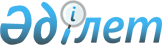 О внесении изменения в постановление Правительства Республики Казахстан от 7 апреля 2001 года N 468Постановление Правительства Республики Казахстан от 25 декабря 2001 года N 1690

      Правительство Республики Казахстан постановляет: 

      1. Внести в постановление Правительства Республики Казахстан от 7 апреля 2001 года N 468  P010468_

   "Об уплате роялти в натуральной форме" следующее изменение:     в пункте 4 слова "до 31 декабря 2001 года" заменить словами "до 31 декабря 2002 года".     2. Настоящее постановление вступает в силу со дня подписания.     Премьер-Министр     Республики Казахстан(Специалисты: Склярова И.В.,              Пучкова О.Я.)
					© 2012. РГП на ПХВ «Институт законодательства и правовой информации Республики Казахстан» Министерства юстиции Республики Казахстан
				